TELEFONNÍ SPOJENÍ 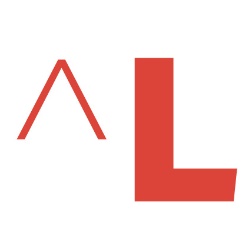 na odbory Magistrátu města LiberecOdbor cestovního ruchu, kultury a sportu			485 243 136	Městské informační centrum 					485 243 588Odbor dopravy								485 243 836  Objednání									485 243 853Registr vozidel								485 243 841	Řidičské průkazy							485 243 819Odbor ekologie a veřejného prostoru				485 243 452Odbor ekonomiky							485 243 236	Pokladny									485 243 774	Poplatky psi, popelnice						485 243 226Kancelář architektury města					485 243 544Odbor kancelář primátora						485 243 145Odbor kontroly a interního auditu				485 243 201Odbor majetkové správy						485 243 292Odbor právní a veřejných zakázek				485 243 215Odbor školství a sociálních věcí					485 243 384	Byty										485 244 964Odbor stavební úřad							485 243 616Pro obecné dotazy využijte email info@magistrat.liberec.cz.Elektronická podatelna úřadu posta@magistrat.liberec.cz.Odbor sociální péče							485 244 935	Kurátoři									485 244 936	Sociálně-právní ochrana dětí					485 244 916	Sociální činnosti							485 244 931Odbor správní a živnostenský					485 244 841	Cestovní doklady, občan. průkazy, evid. obyvatel 	485 243 713											485 243 716	Czechpoint        							 	485 243 741	Matrika									485 243 724  Živnostenský úřad							485 244 845Odbor správy veřejného majetku					485 243 532Odbor strategického rozvoje a dotací				485 243 192Odbor územního plánování						485 243 540Odbor vnitřních věcí 							485 243 111Odbor životního prostředí						485 244 861	Info vodoprávní 							485 244 899Tajemník MML								485 243 172Ústředna MML								485 243 111 Vzhledem k aktuální situaci zvažte prosím naléhavost vyřízení vašeho požadavku.Liberec 22. dubna 2020